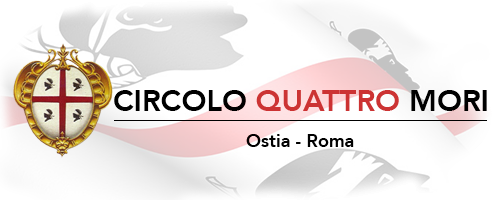 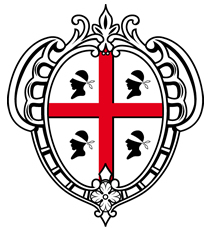 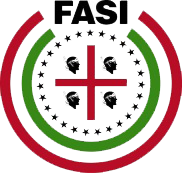 Circolo Culturale  Quattro Mori di OstiaAssociazione di Promozione Sociale e CulturaleVia delle Baleari 85_ 00121 Ostia Lido  Presenta Roberto Lai e il Coro di Bosa : “Tutela del Patrimonio Culturale, tra la Sardegna e il resto del Mondo!”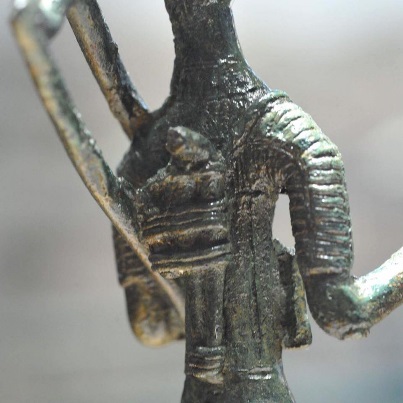 
Programma:ore 18.00 Conferenza di Roberto Lai Coordina Patrizia SalisIntrattenimento musicale con il Coro di Bosa Ore 20,00 buffet offerto dal circolo Quattro MoriSolo su prenotazione Enzo Pisano 3802190479  